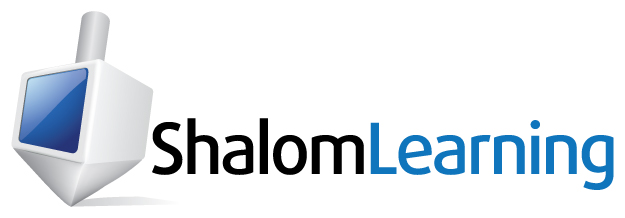 I’ll Be There For YouName of family memberHow does he or she help you?How do you help him or her?